Preisliste Flexikus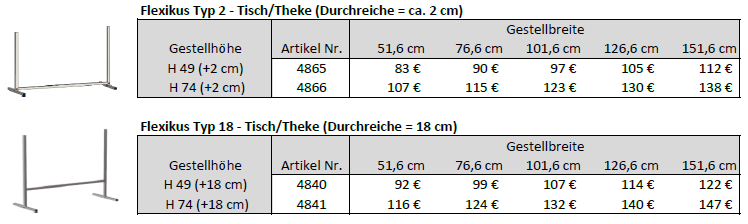 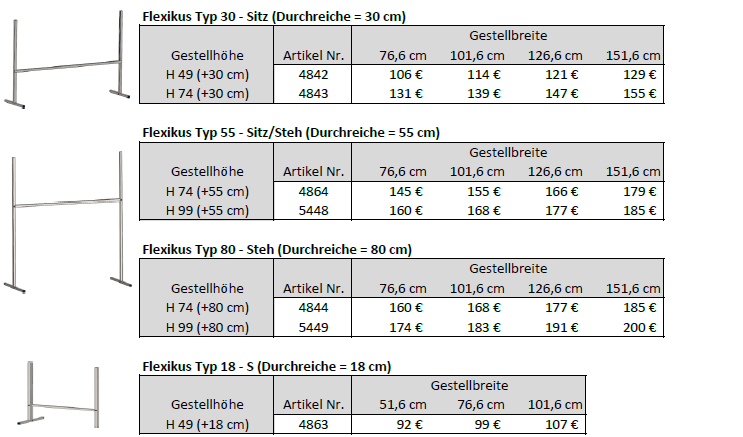 Preisliste Flexikus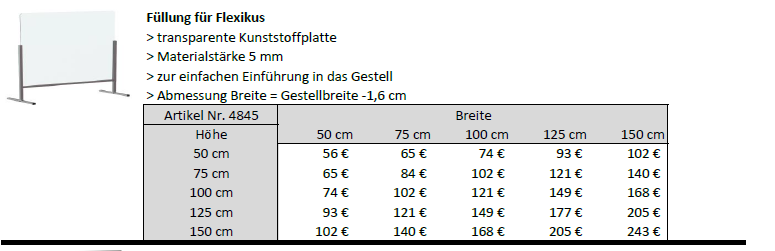 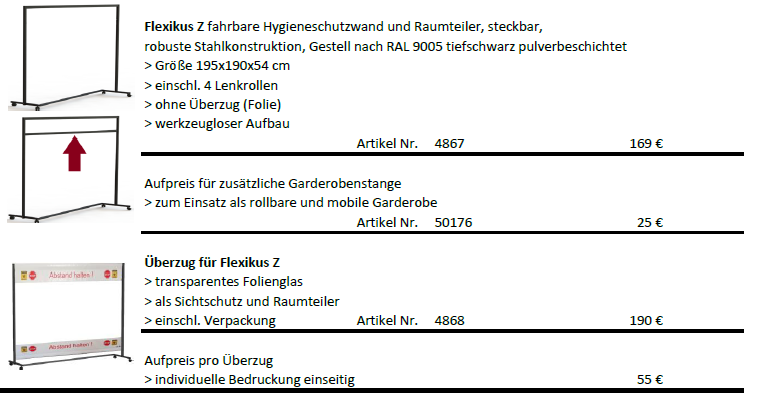 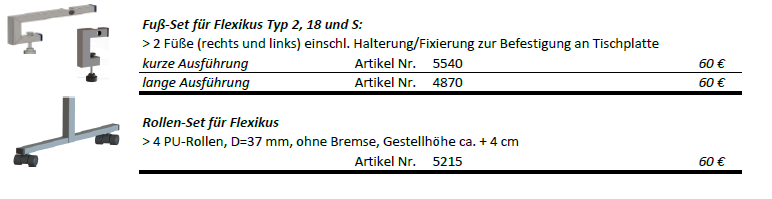 Preisliste FlexikusAlle Stahlteile sind in folgenden Standardfarben erhältlich:Weißaluminium RAL 9006, Tiefschwarz RAL 9005Aufpreis für weitere gängige RAL Farben=15%Alle Preise netto zuzügl. der gesetzl. Mwst. + eventueller FrachtkostenFrachtkosten (innerhalb Deutschland) netto für Flexikus Z:1-4 Stück= 30,00 €5-6 Stück= 46,50 €7-9 Stück= 61,50 €10-12 Stück= 93,00 €ab 13 Stück= 138,00 €ab 24 Stück= 219,00 €Änderungen vorbehalten.Stand: 03.07.2020